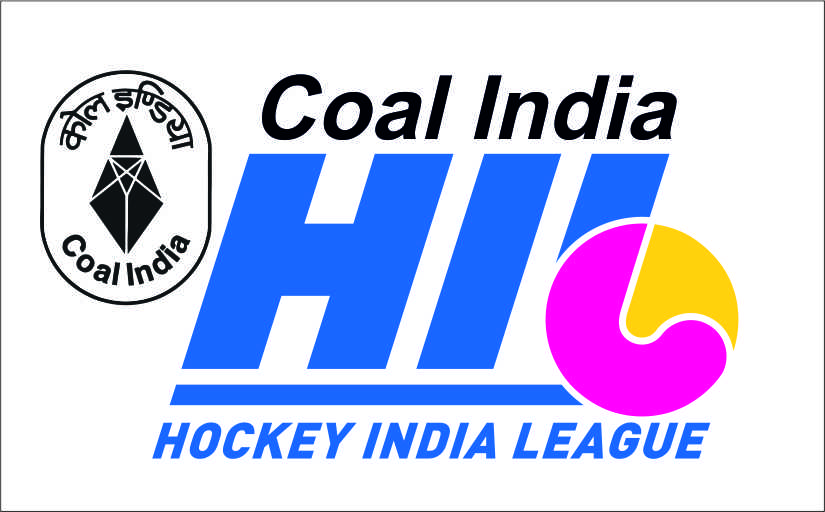 Team Entry FormThe Completed Team Entry Form must be submitted to the CIL HIL Competitions Director (by email) and must be received by no later than 05 JANUARY 2017.  Teams may name up to 20 players on the Form of whom up to 8 can be overseas players.  The list must show the shirt number the player will wear throughout the CIL HIL season, which must be between 1 and 32.Team NameShirt No(1-32)Family NameFamily NameFirst NameFirst NamePosition(GK/D/M/F)Position(GK/D/M/F)Date of Birth(DD/MM/YY)NationalityTeam OfficialTeam OfficialOfficials Full NameOfficials Full NameTeam OfficialTeam OfficialOfficials Full NameOfficials Full NameOfficials Full NameTeam Manager:Team Manager:Assistant Coach:Assistant Coach:Stand-in Manager:Stand-in Manager:Trainer:Trainer:Head Coach:Head Coach:Physiotherapist:Physiotherapist:Assistant Coach:Assistant Coach:Medical Doctor:Medical Doctor:Team Colours - 1st choice (must be 80% single colour per item)Team Colours - 1st choice (must be 80% single colour per item)Team Colours - 1st choice (must be 80% single colour per item)Team Colours - 1st choice (must be 80% single colour per item)Team Colours - 2nd choiceTeam Colours - 2nd choiceTeam Colours - 2nd choiceTeam Colours - 2nd choiceTeam Colours - 2nd choiceShirt:Shirt:Shirt:Shirt:Shorts:Shorts:Shorts:Shorts:Socks:Socks:Socks:Socks:GK Shirt:GK Shirt:GK Shirt:GK Shirt:FRANCHISE CERTIFICATE: We certify that the above players and team officials are selected and eligible to represent our team in accordance with the current HIL Regulations.FRANCHISE CERTIFICATE: We certify that the above players and team officials are selected and eligible to represent our team in accordance with the current HIL Regulations.FRANCHISE CERTIFICATE: We certify that the above players and team officials are selected and eligible to represent our team in accordance with the current HIL Regulations.FRANCHISE CERTIFICATE: We certify that the above players and team officials are selected and eligible to represent our team in accordance with the current HIL Regulations.FRANCHISE CERTIFICATE: We certify that the above players and team officials are selected and eligible to represent our team in accordance with the current HIL Regulations.FRANCHISE CERTIFICATE: We certify that the above players and team officials are selected and eligible to represent our team in accordance with the current HIL Regulations.FRANCHISE CERTIFICATE: We certify that the above players and team officials are selected and eligible to represent our team in accordance with the current HIL Regulations.FRANCHISE CERTIFICATE: We certify that the above players and team officials are selected and eligible to represent our team in accordance with the current HIL Regulations.FRANCHISE CERTIFICATE: We certify that the above players and team officials are selected and eligible to represent our team in accordance with the current HIL Regulations.Franchise:Franchise:Name:Name:Signed:Signed:Date:Date: